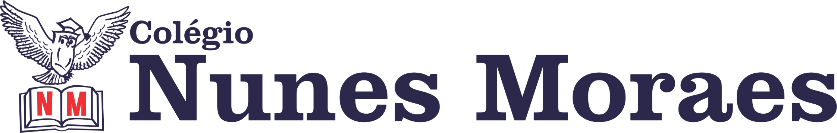 	Somos todos aprendentes. E podemos escolher o que queremos aprender. Todos os dias, podemos buscar ser um pouco mais  tolerantes, empáticos, solidários, gentis, amorosos. E,  assim, fazer o mundo a nossa volta um pouco melhor.  Para encerrar as reflexões desta semana, fiquemos com este pensamento de Nelson Mandela:  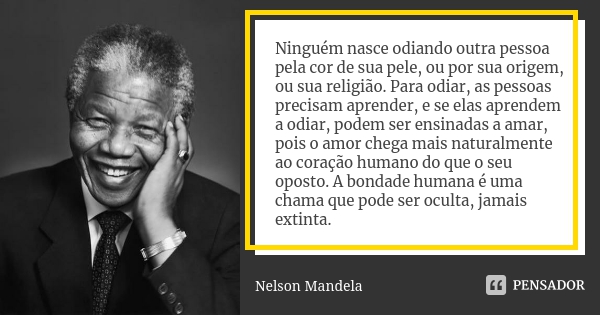 	Uma boa última tarde de aulas da semana para todos.   ►1ª AULA: 13h -13:55’   -    QUÍMICA  –   PROFESSOR  FRANCISCO PONTES  CAPÍTULO 7 – MODELO ATÔMICO SEGUNDO A MECÂNICA ONDULATÓRIA (PARTE 3)ETAPAS PARA O DESENVOLVIMENTO DA AULA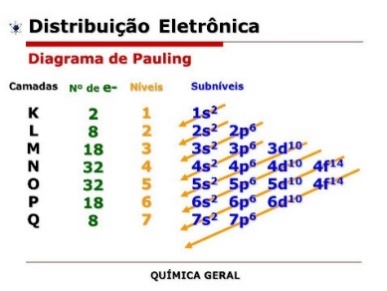 ETAPA 1 – ACESSO ao Google Meet, (https://bit.ly/acessomeet).# Videoaula Complementar: https://bit.ly/c7qumica-p1ASSISTIR DE 21' ATÉ 45'# Números máximo de elétrons nos subníveis# Energia dos subníveis# Distribuição eletrônica e diagrama de Linus Pauling # Leitura Complementar 1 - Orbitais s: http://qr.portalsas.com.br/orbitaiss# Leitura Complementar 2 - Orbitais p: http://qr.portalsas.com.br/orbitaisp# Acompanhar a correção das atividades# Teoria da apostila SAS – p. 29 a 32Caso você não consiga acessar a aula pelo google meet,  comunique-se com a coordenação. DEPOIS,  - assista à videoaula complementar: https://bit.ly/c7qumica-p1- leia a teoria da apostila SAS – p. 29 a 32-fique atento às mensagens que seu professor envia para o grupo de whatsapp- realize a etapa 2ETAPA 2 – ATIVIDADE DE SALA PARA ENVIO Resolva as questões 1, 2, 3 e 4 - atividades propostas, p. 37 e 38.Tempo: 15’*Envie foto da atividade realizada para COORDENAÇÃO Manu. Escreva a matéria, seu nome e seu número em cada página.ATIVIDADE PARA CASA (Envio para o Professor)Resolva as questões 1, 2, 3 e 4 - atividades suplementares, p. 82.Envio até: 23/06/2020 – terça-feira.►2ª AULA: 13:55’-14:50’   -    ARTE      –   PROFESSORA TATYELLEN PAIVA CAPÍTULO 8 – O ESPAÇO MUSICAL E SUAS CONEXÕESEtapa 1 - Acesse o link  da plataforma Google Meet.Caso não consiga acessar, comunique-se com a   Coordenação e assista à videoaula no link abaixo. https://www.youtube.com/watch?v=ETD5f9gouOI&list=PL0MlWarTr_1YTC5YKYYh31cg666hJTTBs&index=52(ASSISTA À AULA COMPLETA.)Etapa 2 - Explicação do conteúdo.Livro de Arte -  p.87 a 92Etapa 3 - Resolva os exercícios. – p.92 (questões 1 a 3)Envie foto da atividade realizada para COORDENAÇÃO Manu. Escreva a matéria, seu nome e seu número em cada página.Etapa 4 - Atente-se à correção da atividade de sala. ►3ª AULA: 14:50’-15:45’  -  HISTÓRIA   – PROFESSOR RÔMULO VIEIRA  CAPÍTULO 7 -  A SEGUNDA GUERRA MUNDAL Passo 01 – Assistir à aula pelo google meet- Abordaremos os passos para a Segunda Guerra Mundial.Caso não consiga acessar, comunique-se com a   Coordenação e assista à videoaula no link abaixo. https://www.youtube.com/watch?v=PT0yS04ZGuc&list=PL0MlWarTr_1YTC5YKYYh31cg666hJTTBs&index=161Passo 02- Atividade de sala: Questões 6 e 7-pág 41Envie foto da atividade realizada para COORDENAÇÃO Manu. Escreva a matéria, seu nome e seu número em cada página.►INTERVALO: 15:45’-16:10’   ►4ª AULA:   16:10’-17:05’ -    BIOLOGIA    –   PROFESSOR  FRANCISCO PONTES  CAPÍTULO 7 – Citologia e membrana plasmática (PARTE 5)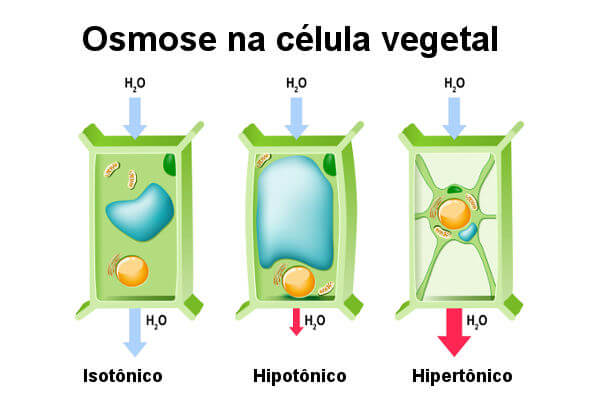 ETAPAS PARA O DESENVOLVIMENTO DA AULAETAPA 1 – ACESSO ao Google Meet, (https://bit.ly/acessomeet).Videoaula Complementar: https://bit.ly/c7biologiap3 Osmose em células vegetaisOutras modalidades de transporteAcompanhar a correção das atividadesTeoria da apostila SAS – p. 34 a 40Caso você não consiga acessar a aula pelo google meet,  comunique-se com a coordenação. DEPOIS,  - assista à videoaula complementar: https://bit.ly/c7biologiap3 - leia a teoria da apostila SAS – p. 34 a 40-fique atento às mensagens que seu professor envia para o grupo de whatsapp- realize a etapa 2ETAPA 2 – ATIVIDADE DE SALA PARA ENVIOResolva as questões 1, 2 e 3 (atividades suplementares), p. 100Tempo: 15’*Envie foto das atividades resolvidas para COORDENAÇÃO Manu. Escreva a matéria, seu nome e seu número em cada página.ATIVIDADE PARA CASA (Uso da Plataforma)Atividade Online - Biologia · Capítulo 7: Citologia e membrana plasmáticaResolver até: 26/06/2020 – sexta-feira.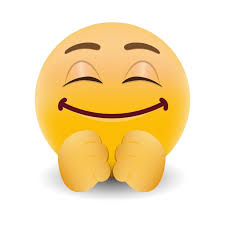 Nossa semana de aulas termina aqui. Descanse e volte com muita energia.   